СОВЕТ ДЕПУТАТОВ МУНИЦИПАЛЬНОГО ОБРАЗОВАНИЯ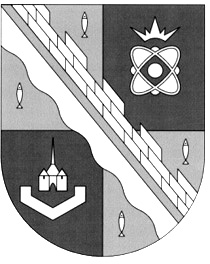 СОСНОВОБОРСКИЙ ГОРОДСКОЙ ОКРУГ ЛЕНИНГРАДСКОЙ ОБЛАСТИ(ТРЕТИЙ СОЗЫВ)Р Е Ш Е Н И Еот 29.09.2017г. № 142Учитывая, что администрацией Сосновоборского городского округа в рамках реализации муниципальной программы благоустройства территории «Комфортная городская среда» заключен контракт на строительство в 2017 году двух детских игровых площадок, совет депутатов Сосновоборского городского округаР Е Ш И Л:1. Внести следующие изменения в Адресный план установки детского игрового оборудования для детей дошкольного возраста и уличных спортивных тренажеров (воркаутов) на территории города Сосновый Бор на период до 2020 года, утвержденный решением совета депутатов от 22.12.2015 N199 (с изменениями на 19.07.2017):1.1 исключить из перечня мест установки детского игрового оборудования на 2017 – 2020 годы следующие адреса, по которым осуществляется в 2017 году строительство детских площадок (комплексов) по линии отдела капитального строительства:- по микрорайону N3 – во дворе домов N23, 25 по ул. Комсомольская (при наличии согласия депутата по избирательному округу N4);- по микрорайону N13 – во дворе дома N24 по улице Космонавтов (при наличии согласия депутата по избирательному округу N5).1.2. изменить нумерацию мест установки детского игрового оборудования Адресного плана с цифр «3 – 21» на цифры «1 – 19».2. Настоящее решение вступает в силу со дня официального обнародования на официальном сайте городской газеты «Маяк».3. Настоящее решение официально обнародовать на сайте городской газеты «Маяк».Глава Сосновоборскогогородского округа                                                                А.В. Иванов«О внесении изменений в Адресный план установки детского игрового оборудования для детей дошкольного возраста и уличных спортивных тренажеров (воркаутов) на территории города Сосновый Бор на период до 2020 года»